Use this template to plan an overview or summary of the teaching, learning and assessment for a band in the Australian Curriculum: Health and Physical Education. For planning advice, refer to the Planning for teaching, learning and assessment document available on the Planning tab for each learning area at www.qcaa.qld.edu.au/p-10/aciq/version-9/learning-areas.How to use this template: Type information into the fields (yellow shading). When the plan is complete, delete the highlighted instructions (blue shading). To do so, select the instruction text, click the Home tab > Styles dropdown > Clear All/Clear Formatting > text will revert to Normal style and you can delete the text.Note: Insert/delete rows/columns, as required, to provide an overview of the teaching, learning and assessment sequence across the band.Note:  Adjust the table to reflect the number of units you will offer.Highlight the aspects of the achievement standard that will be assessed within each unit.Note: Adjust the table to reflect the number of units you will offer. Check or uncheck the columns as appropriate for each unit.Note: Adjust the table to reflect the number of units you will offer. Check or uncheck the columns as appropriate for each unit.Note: Adjust the table to reflect the number of units you will offer. Check or uncheck the columns as appropriate for each unit. © State of Queensland (QCAA) 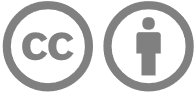 Licence: https://creativecommons.org/licenses/by/4.0 | Copyright notice: www.qcaa.qld.edu.au/copyright — lists the full terms and conditions, which specify certain exceptions to the licence. | Attribution (include the link): © State of Queensland (QCAA)  www.qcaa.qld.edu.au/copyright.Unless otherwise indicated material from the Australian Curriculum is © ACARA 2010–present, licensed under CC BY 4.0. For the latest information and additional terms of use, please check the Australian Curriculum website and its copyright notice. 
Curriculum and assessment planLevel descriptionContext and cohort considerations (if applicable) The Years 7–8 curriculum builds on each student’s prior learning. During this time, a major influence on students is the world around them, and their peers become a key source of motivation and support when managing their health and wellbeing.Students reflect on factors that influence their perception of themselves and their capacity to be resilient. Students explore behavioural expectations for different social situations. They develop the knowledge, understanding and skills to recognise instances of disrespect, discrimination, harassment and violence, and to act assertively to support their own rights and feelings and those of others.Students investigate a range of health issues relevant to young people to understand the choices people make about their health and wellbeing. They examine the factors that can influence an individual’s choices, and explore and evaluate options, consequences, and healthier and safer alternatives. Students continue to refine their health literacy skills as well as their understanding of the sources of support available, to seek early help when they or people around them need it.In these years, Health and Physical Education plays an important role in maintaining physical activity participation, through opportunities for skill development in a variety of movement forms that enhance performance and competence, as well as providing enjoyment and a sense of achievement.Students practise and apply more complex combinations of skills and strategies in a range of movement situations and settings. They explore the range of factors and movement concepts that influence the quality of movement performances. They practise techniques that can be used to enhance their own and others’ performances.Students have opportunities to practise using creative and collaborative processes to work in a group or team to communicate effectively, solve problems, resolve conflicts, and make decisions in movement and social contexts.Describe the context and cohort. Consider the following to make informed professional decisions during the planning process:relevant student data and information, e.g. achievement dataavailable resources, e.g. timetablingschool and sector priorities.Unit 1 — Unit 2 — Unit 3 — Unit 4 — Duration: Duration: Duration: Duration: Unit 1Unit 1Unit 2 Unit 2 Unit 3Unit 3Unit 4Unit 4Assessment — TimingAssessment — TimingAssessment — TimingAssessment — Timing AssessmentAchievement standardBy the end of Year 8, students analyse factors that influence identities, emotions and responses to change, and describe strategies to respond to these influences. They analyse how stereotypes, respect, empathy and valuing diversity influence relationships. Students analyse the effectiveness of assertive communication strategies, protective behaviours and help-seeking strategies applied online and offline. They analyse health information and messages to propose strategies that enhance their own and others’ health, safety, relationships and wellbeing. Students apply and transfer movement skills and movement concepts across a range of situations. They implement and evaluate the effectiveness of movement strategies on movement outcomes. Students propose and evaluate strategies designed to achieve personal health, fitness and wellbeing outcomes. They select, use and refine strategies to support inclusion, fair play and collaboration across a range of movement contexts.By the end of Year 8, students analyse factors that influence identities, emotions and responses to change, and describe strategies to respond to these influences. They analyse how stereotypes, respect, empathy and valuing diversity influence relationships. Students analyse the effectiveness of assertive communication strategies, protective behaviours and help-seeking strategies applied online and offline. They analyse health information and messages to propose strategies that enhance their own and others’ health, safety, relationships and wellbeing. Students apply and transfer movement skills and movement concepts across a range of situations. They implement and evaluate the effectiveness of movement strategies on movement outcomes. Students propose and evaluate strategies designed to achieve personal health, fitness and wellbeing outcomes. They select, use and refine strategies to support inclusion, fair play and collaboration across a range of movement contexts.By the end of Year 8, students analyse factors that influence identities, emotions and responses to change, and describe strategies to respond to these influences. They analyse how stereotypes, respect, empathy and valuing diversity influence relationships. Students analyse the effectiveness of assertive communication strategies, protective behaviours and help-seeking strategies applied online and offline. They analyse health information and messages to propose strategies that enhance their own and others’ health, safety, relationships and wellbeing. Students apply and transfer movement skills and movement concepts across a range of situations. They implement and evaluate the effectiveness of movement strategies on movement outcomes. Students propose and evaluate strategies designed to achieve personal health, fitness and wellbeing outcomes. They select, use and refine strategies to support inclusion, fair play and collaboration across a range of movement contexts.By the end of Year 8, students analyse factors that influence identities, emotions and responses to change, and describe strategies to respond to these influences. They analyse how stereotypes, respect, empathy and valuing diversity influence relationships. Students analyse the effectiveness of assertive communication strategies, protective behaviours and help-seeking strategies applied online and offline. They analyse health information and messages to propose strategies that enhance their own and others’ health, safety, relationships and wellbeing. Students apply and transfer movement skills and movement concepts across a range of situations. They implement and evaluate the effectiveness of movement strategies on movement outcomes. Students propose and evaluate strategies designed to achieve personal health, fitness and wellbeing outcomes. They select, use and refine strategies to support inclusion, fair play and collaboration across a range of movement contexts.By the end of Year 8, students analyse factors that influence identities, emotions and responses to change, and describe strategies to respond to these influences. They analyse how stereotypes, respect, empathy and valuing diversity influence relationships. Students analyse the effectiveness of assertive communication strategies, protective behaviours and help-seeking strategies applied online and offline. They analyse health information and messages to propose strategies that enhance their own and others’ health, safety, relationships and wellbeing. Students apply and transfer movement skills and movement concepts across a range of situations. They implement and evaluate the effectiveness of movement strategies on movement outcomes. Students propose and evaluate strategies designed to achieve personal health, fitness and wellbeing outcomes. They select, use and refine strategies to support inclusion, fair play and collaboration across a range of movement contexts.By the end of Year 8, students analyse factors that influence identities, emotions and responses to change, and describe strategies to respond to these influences. They analyse how stereotypes, respect, empathy and valuing diversity influence relationships. Students analyse the effectiveness of assertive communication strategies, protective behaviours and help-seeking strategies applied online and offline. They analyse health information and messages to propose strategies that enhance their own and others’ health, safety, relationships and wellbeing. Students apply and transfer movement skills and movement concepts across a range of situations. They implement and evaluate the effectiveness of movement strategies on movement outcomes. Students propose and evaluate strategies designed to achieve personal health, fitness and wellbeing outcomes. They select, use and refine strategies to support inclusion, fair play and collaboration across a range of movement contexts.By the end of Year 8, students analyse factors that influence identities, emotions and responses to change, and describe strategies to respond to these influences. They analyse how stereotypes, respect, empathy and valuing diversity influence relationships. Students analyse the effectiveness of assertive communication strategies, protective behaviours and help-seeking strategies applied online and offline. They analyse health information and messages to propose strategies that enhance their own and others’ health, safety, relationships and wellbeing. Students apply and transfer movement skills and movement concepts across a range of situations. They implement and evaluate the effectiveness of movement strategies on movement outcomes. Students propose and evaluate strategies designed to achieve personal health, fitness and wellbeing outcomes. They select, use and refine strategies to support inclusion, fair play and collaboration across a range of movement contexts.By the end of Year 8, students analyse factors that influence identities, emotions and responses to change, and describe strategies to respond to these influences. They analyse how stereotypes, respect, empathy and valuing diversity influence relationships. Students analyse the effectiveness of assertive communication strategies, protective behaviours and help-seeking strategies applied online and offline. They analyse health information and messages to propose strategies that enhance their own and others’ health, safety, relationships and wellbeing. Students apply and transfer movement skills and movement concepts across a range of situations. They implement and evaluate the effectiveness of movement strategies on movement outcomes. Students propose and evaluate strategies designed to achieve personal health, fitness and wellbeing outcomes. They select, use and refine strategies to support inclusion, fair play and collaboration across a range of movement contexts.ModerationContent descriptionsUnitsUnitsUnitsUnitsContent descriptionsUnitsUnitsUnitsUnitsPersonal, social and community health 1234Movement and physical activity 1234Identities and changeanalyse and reflect on the influence of values and beliefs on the development of identities AC9HP8P01Moving our bodiesanalyse, refine and transfer movement skills in a variety of movement situations AC9HP8M01analyse the impact of changes and transitions, and devise strategies to support themselves and others through these changes AC9HP8P02design and demonstrate how movement strategies can be manipulated to improve movement outcomes AC9HP8M02examine how roles, decision-making, and levels of power, coercion and control within relationships can be influenced by gender stereotypes AC9HP8P03demonstrate and explain how movement concepts related to effort, space, time, objects and people can be manipulated to improve movement outcomesAC9HP8M03Interacting with othersexamine the roles of respect, empathy, power and coercion in developing respectful relationships AC9HP8P04Making active choicesparticipate in physical activities designed to improve fitness and wellbeing to investigate the impact of regular participation on health, fitness and wellbeing AC9HP8M04investigate strategies that influence how communities value diversity and propose actions they can take to promote inclusion in their communities AC9HP8P05participate in physical activities that utilise community spaces and outdoor settings, and evaluate strategies to support increased use of these spaces AC9HP8M05analyse factors that influence emotional responses and devise strategies to self-manage emotions AC9HP8P06design and justify strategies to increase physical activity levels to achieve health and wellbeing outcomes AC9HP8M06explain and apply skills and strategies to communicate assertively and respectfully when seeking, giving or denying consent AC9HP8P07Learning through movementpropose and evaluate movement strategies and skills that would be most effective in different movement situations AC9HP8M07Making healthy and safe choices refine protective behaviours and evaluate community resources to seek help for themselves and others AC9HP8P08investigate modifications to equipment, rules and scoring systems that support fair play and inclusive participation AC9HP8M08investigate how media and influential people impact attitudes, beliefs, decisions and behaviours in relation to health, safety, relationships and wellbeingAC9HP8P09practise and apply leadership, collaboration and group decision-making processes when participating in a range of physical activities AC9HP8M09plan and implement strategies, using health resources, to enhance their own and others’ health, safety, relationships and wellbeing AC9HP8P10Focus areas1234Alcohol and other drugsFood and nutritionHealth benefits of physical activityMental health and wellbeingRelationships and sexualitySafetyActive play and minor gamesChallenge and adventure activitiesFundamental movement skillsGames and sportsLifelong physical activitiesRhythmic and expressive activitiesGeneral capabilitiesUnitsUnitsUnitsUnitsCross-curriculum prioritiesUnitsUnitsUnitsUnits12341234Critical and creative thinking Aboriginal and Torres Strait Islander histories and culturesDigital literacy Asia and Australia’s engagement with AsiaEthical understandingSustainabilityIntercultural understandingLiteracy NumeracyPersonal and social capability